РОЖИЩЕНСЬКА МІСЬКА РАДАЛУЦЬКОГО РАЙОНУ ВОЛИНСЬКОЇ ОБЛАСТІРОЗПОРЯДЖЕННЯ17 березня 2022 року                                                                           №45-рвПро внесення змін до розпорядження №37-рв від 28 лютого 2022 року «Про заборону продажу алкогольних напоїв та речовин, вироблених на спиртовій основі» Відповідно до ст. 42, п. 8 ст. 59 Закону України «Про місцеве самоврядування в Україні», п. 13 ст. 8 Закону України «Про правовий режим воєнного стану», Закону України «Про затвердження Указу Президента України “Про введення воєнного стану в Україні”», Указу Президента України «Про введення воєнного стану в Україні», наказу Волинської обласної військової адміністрації від 16 березня 2022 року №36 «Питання заборони торгівлі алкогольними напоями»:1. Внести зміни до розпорядження міського голови від 28 лютого 2022 року №37-рв «Про заборону продажу алкогольних напоїв та речовин, вироблених на спиртовій основі», виклавши пункт 1 в такій редакції:«1. Заборонити на території Рожищенської територіальної громади:продаж алкогольних напоїв та речовин, вироблених на спиртовій основі (крім пива, вина та слабоалкогольних напоїв), з  17 березня 2022 року і до закінчення строку, на який було введено воєнний стан;продаж алкогольних напоїв та речовин, вироблених на спиртовій основі, включаючи пиво, вино та слабоалкогольні напої, військовослужбовцям, працівникам правоохоронних органів та іншим особам, які виконують завдання із забезпечення національної безпеки і оборони України.Контроль за дотриманням зазначеного пункту покласти на Відділ поліцейської діяльності №1 Луцького районного управління поліції ГУНП у Волинській області (Юрій Присяжнюк)». 2. Загальному відділу Рожищенської міської ради (Олександр Івашин) оприлюднити це розпорядження на сайті Рожищенської міської ради.  3. Контроль за виконанням розпорядження покласти на заступника міського голови з питань діяльності виконавчих органів міської ради  Сергія Лясковського.Міський голова                                                         Вячеслав ПОЛІЩУК              Солодуха Алла 21541                                                      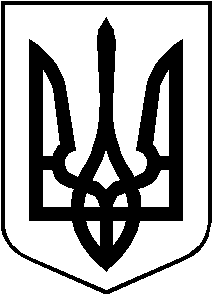 